Hướng dẫn đăng ký tuyển sinhBước 1: Kích Đăng ký và tra cứu tuyển sinh: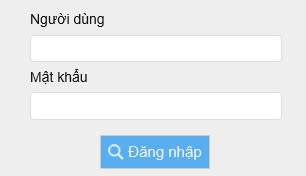 Bước 2: Kích menu Đăng ký tuyển sinh- Kiểm tra các thông tin được kết nối từ Cổng thông tin GD&ĐT sau: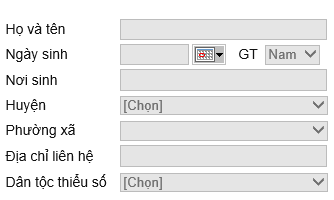 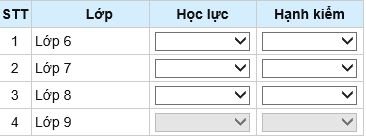 - Cập nhật các thông tin Đăng ký tuyển sinh sau: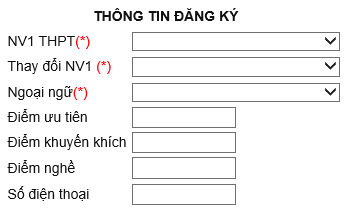 Bước 3: Kích  để đăng ký nguyện vọng tuyển sinh.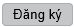 